Grace 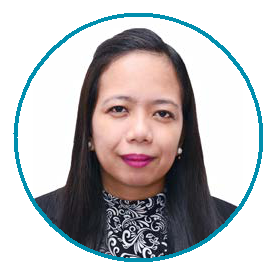 Executive Secretary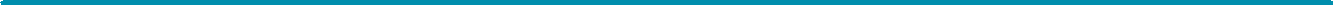 A highly efficient & task-oriented Executive Secretary seeking a role to leverage acquired academic knowledge & work experience to help organizations prosper. Skilled in using Microsoft Office programs with proven hands-on experience in general office management. An excellent communicator with high level of English skills, both verbal & written.Microsoft Office Skills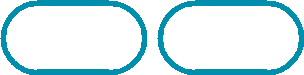 Word	Excel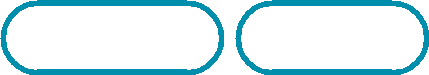 Powerpoint	PublisherSoft Skills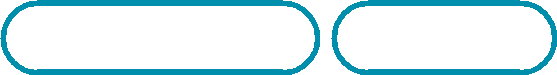 Flexible personality	Fast learner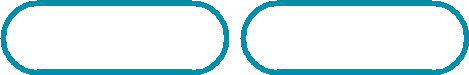 Resourceful	Team player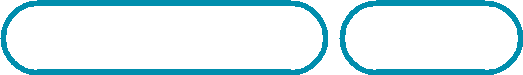 Proficient in English	Creative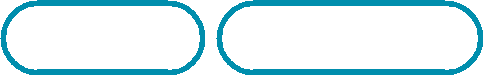 Organized	Detail-orientedEducationTertiaryAssociate in Computer Secretarial Far Eastern University, Philippines 2003 - 2005SecondaryPascual Rivera Pimentel Academy Ilocos Sur, Philippines 1993 - 1999PrimaryPilar Elementary SchoolIlocos Sur, Philippines1994 - 1999Work ExperienceExecutive SecretaryPhilippinesJun 21, 2008 - Jan 10, 2020 (11 years, 8 months)Responsibilities:Handles all incoming & outgoing correspondence such as emails, letters & phone calls.Provide secretarial support to the Manager, assist in day to day affairs in the office and carry out thejob assignments efficiently.Manage daily / weekly / monthly agenda and organize new meetings and appointments.Prepare quotations, check vouchers, purchase orders, mail bills, contracts, policies and other office letters.Compile, copy, sort and file records of office business, transactions and other activities.Assist colleagues and executives by supporting them with planning and distributing information.Develop and maintain a document filing system and keep records of all correspondence.Manage occasional receptionist duties.Communicate with external parties and establish a professional rapport by promptly attending to their requests, queries and complaints.Page 1-2Grace Executive SecretaryWork ExperienceAccount ExecutiveCollins Distribution DevelopmentPhilippinesFeb 4, 2008 - April 30, 2008Office Clerk / EncoderTang International EnterprisesPhilippines21 June 2007 - 03 January 2008Personal InformationCivil Status:	MarriedAge:	33 years oldNationality:	FilipinoVisa Status:	Visit Visa(Can Join Immediately)InterestReading booksMusicWatching moviesTravelingSeminars & TrainingsPersonality & Career Development Form Far Eastern University Auditorium, Philippines February 03, 2005Rule Of Business Management Students In The Corp. WorldPhilippinesAugust 20, 2004ACS General Assembly & Oath Taking Ceremony University Conference Center, Philippines July 29, 2004Online MarketingFar Eastern University Auditorium, Philippines August 19, 2004Student Apprenticeship Program Orientation SeminarUniversity Conference Center, Philippines July 29, 2005Student Apprenticeship Program Sharing SessionUniversity Conference Center, Philippines September 20, 2005Career Seminar & Job Fair 2005,Graining The EdgeUniversity Conference Center, Philippines September 08, 2005Page 2-2